MINISTRY OF DEFENCE & MILITARY VETERANSNATIONAL ASSEMBLYQUESTION FOR WRITTEN REPLY2566.	Mr S P Mhlongo (EFF) to ask the Minister of Defence and Military Veterans:(1)	(a) What is the total number of (i) deputy directors-general and (ii) chief directors that are employed in (aa) an acting and (bb) a permanent capacity in her department and (b) what is the total number of women in each case;(2)	(a) what is the total number of (i) chief executive officers and (ii) directors of each entity reporting to her and (b) what is the total number of women in each case?			    						NW2856EDEPARTMENT OF DEFENCEREPLY:Defence Act Members (1)	(a)	The total number ofDeputy directors-general equivalent (Lieutenant Generals): Nine (9).(ii)		Chief Directors equivalent (Major Generals): Forty one (41).(aa)	Acting Deputy directors-general and Chief Director: Zero (0).(bb)	Permanent capacity of deputy director-general and Chief Directors: Fifty (50). (b) 	(i)	Total number of women Deputy director general (Lieutenant General): Zero (0). Total number of women Chief Directors (Major Generals): Seven (7).(2)	(a)	(i)	Total number of Chief Executive Officers: Zero (0).(ii)	Directors (Brigadier Generals): One hundred and seventy (170). They are reporting directly to their different Chief Directors (Major Generals). (b)	(i)	Total number of women chief executive officers: Zero (0). Women Directors (Brigadier Generals): Thirty nine (39).Public Service Act Employees (1)	(a)	The total number of(i)	Deputy directors-general: Five (5).(ii)	Chief Directors: fourteen (14).(aa)	Acting Deputy directors-general: One (1) and Chief Directors: One (1).(bb)	Permanent capacity of Deputy directors-general: five (5) and Chief Directors: Fourteen (14).(b) 	The total number of Deputy Directors-General that are female is three (3) and Chief 	Directors is four (4).(2)	(a)	(i)	Total number of Chief Executive Officers: Zero (0).(ii)	Total number of Directors: forty two (42). They are reporting directly to their different Chief Directors. (b)	(i)	Total number of women chief executive officers: Zero (0). (ii)	Women Directors: Seventeen (17).DEPARTMENT OF MILITARY VETERANSREPLY(1) (aa)  Acting – Chief Director Skills Development and Empowerment: Ms L Mabitsela (female) (bb)   Permanent (i) DDG Corporate Services – Maj Gen (rtd) Make (male)    DDG Empowerment and Stakeholder Management – Ms Mafu (female)(ii) Chief Director Strategic Support – Adv Ntsaluba (female)Chief Director Health and Wellness – Ms Morolo (female)Chief Director Provincial Office & Stakeholder Management – Mr Ngobeni (male)Chief Director Heritage,Memorialisation,Burials & Honouring–Mr Mchunu (male)(b)  (i) Deputy Director General – 1  (ii) Chief Directors – 2 Permanent and 1 Acting.	(2) not applicable to DMVMILOMBUDThere are no deputy director-general’s staffed within the Office of the Military Ombud. One (1) female Chief Director was recently appointed on a permanent capacity.(a) what is the total number of (i) chief executive officers and (ii) directors of each entity reporting to her and (b) what is the total number of women in each case	Two male (2) directors are reporting to the chief director. DEFENCE FORCE SERVICE COMMISSIONREPLY:None.CASTLE CONTROL BOARDREPLY:Only one (1) Chief Executive Officer and one (1) Chief Financial Officer are appointed by the Board of 11 members of which CLog is the Chair.  There are no Directors at the Castle Control Board.NoneARMSCORREPLY:(a) (i) Armscor, the Acquisition Agency for the Department of Defence, has six (6) Group Executives and eleven (11) Executive Managers.(ii)(aa) Armscor has only one acting Group Executive and one acting Executive Manager.	(bb) There are five (5) permanent Group Executives and 11 permanent Executive Managers.(b) Of the six (6) Group Executives, one is female. Of the 11 Executive Managers, four (4) are female.(2) a (i) Armscor is managed by one Chief Executive Officer. (ii) Armscor has eleven (11) Board members. (b) Of the 11 Board members, five (5) are female.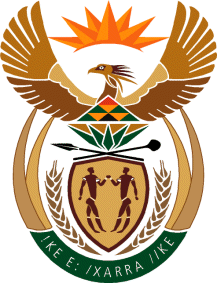 